Контрольная работа по алгебре.Решение выслать в среду 10 декабря.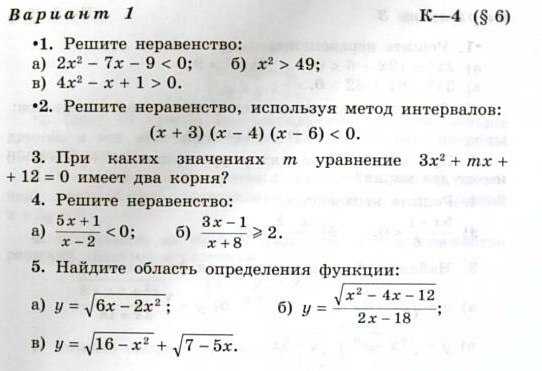 